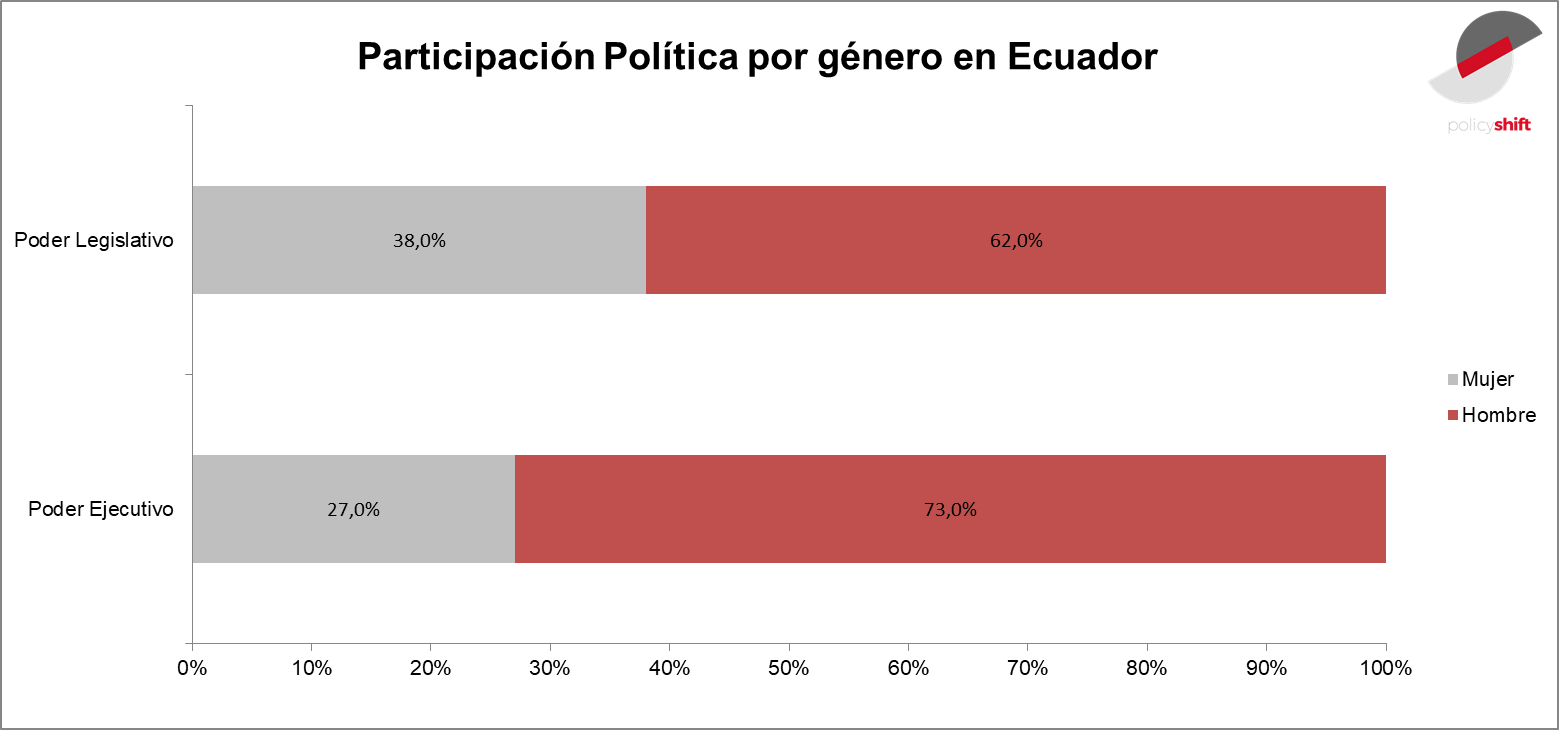 Ecuador cuenta con la presencia de cuotas desde el año 2000 en el Poder Legislativo. En el Índice de Policy Shift (https://www.policy-shift.com/single-post/2018/01/28/The-Policy-Shift-Gender-INEquality-Index-Latin-America), en relación al indicador de participación política, Colombia comparte la tercera posición con dos países de la región: Perú y Argentina. En el ranking global del Índice de género de Policy Shift, Ecuador se posiciona en el tercer lugar luego de Colombia y Costa Rica de un total de 22 países en América Latina.  